НАН ЧОУ ВО Академия маркетинга и социально информационных технологий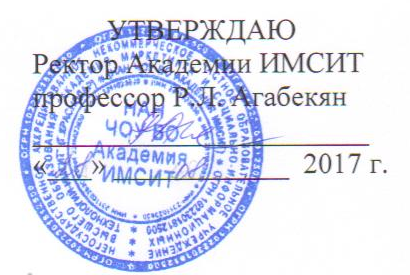 АННОТАЦИЯ УЧЕБНОЙ ДИСЦИПЛИНЫНаправление подготовки 38.04.01 «Экономика»направленность (профиль) программы«Международный бизнес»КвалификацияМагистрНаименование учебной дисциплины   Б1.В.ОД.3 «МЕЖДУНАРОДНЫЙ МАРКЕТИНГ-МЕНЕДЖМЕНТ»Цель и задачи изучения дисциплиныЦель дисциплины – формирование у студентов понимания сущности современной системы международного маркетинга и менеджмента, роли в развитии мировой экономики и глобализации хозяйственных связей.Учебные задачи дисциплины:изучение стратегии национальных компаний на мировом рынке; изучение международных компаний на мировом рынке;исследование возможностей интернационализации производства с использованием интегральных международных технологийизучение методов адаптации бизнеса к иностранным обычаям, культурным особенностям и принятым стандартам.Краткая характеристика учебной дисциплины (основные блоки, модули, темы)Модуль 1. «Международный маркетинг и менеджмент в формах международного предпринимательства»Понятия международного менеджментаПонятия и основные элементы международного маркетинга Международные компанииОрганизационная структура управления международными компаниями Модуль 2. «Стратегия международного бизнеса»2.1. Основные способы выхода фирмы на внешний рынок 2.2. Способы контроля и снижения рисков 2.3. Стратегия глобальной конкуренции компаний 2.4. Государственное регулирование деятельности международных компаний Модуль 3. «Международные маркетинговые исследования»3.1 Основные понятия, содержание и классификация международных маркетинговых исследований 3.2 Структура и основные источники маркетинговой информации3.3 Исследование методов распространения товаров и услуг на внешнем рынке 3.4 Исследование методов продвижения товаров и услуг на зарубежные целевые рынки Компетенции, формируемые в результате освоения учебной дисциплины:Процесс изучения дисциплины направлен на формирование следующих компетенций:готовностью руководить коллективом в сфере своей профессиональной деятельности, толерантно воспринимая социальные, этнические, конфессиональные и культурные различия (ОПК-2);способностью принимать организационно-управленческие решения (ОПК-3).Формы проведения занятий, образовательные технологииЛекционные занятия: проблемные и интерактивные лекции, лекция – визуализация, лекция-беседа, лекция-дискуссия, лекция - анализ ситуаций, лекция – экспертный диалог.Практические занятия: тематические семинары, проблемные семинары, метод «круглого стола», метод «коллективной мыслительной деятельности», методы анализа проблемных ситуаций, презентации.Формы промежуточногоконтроля:Текущие оценки знаний (по 100-бальной системе), тестирование, доклады, индивидуальное задание, рефераты, презентацииФорма итогового контроля знаний:Зачет